Crayke Church of England Primary School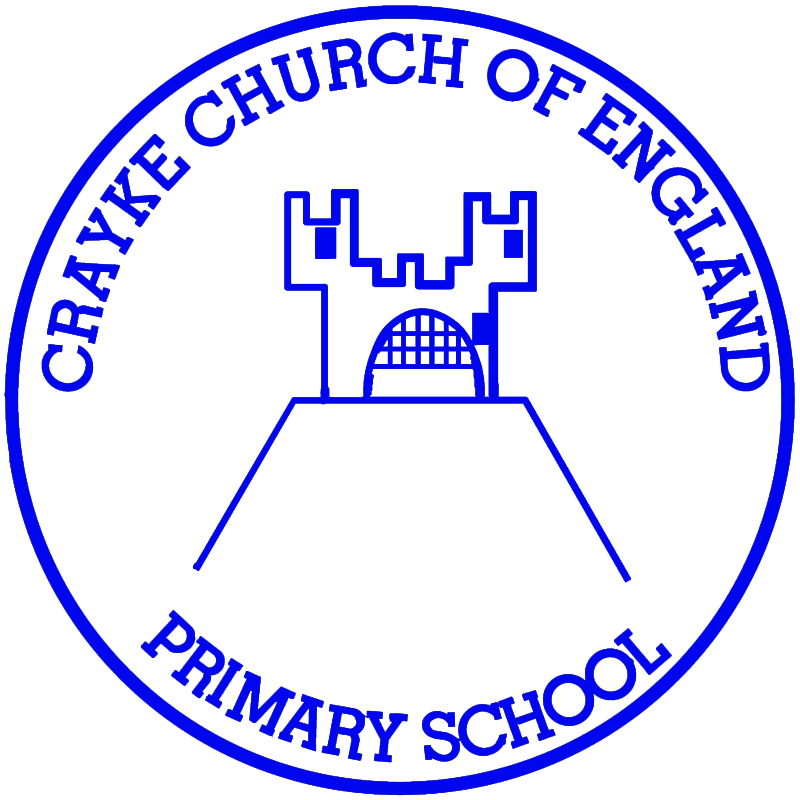 					Easingwold Road	Crayke					North Yorkshire   YO61 4TZ	Tel/Fax: 01347 821767	E.mail:  admin@crayke.n-yorks.sch.uk	Website: craykeschool.orgHEADTEACHER – Mr. Andrew ButteryAnnual Report for the Year ended 31st March 2019The Crayke Church of England School Fund is governed by a Constitution and is a registered charity no. 1051985.  Its address is at Crayke Church of England Primary School, , Crayke. YO61 4TZ.  The charity trustees during the year to 31st March 2019 were the governors of the school namely -Mr. Hugh Porter		ChairMr. Daniel Curtois		Vice ChairMr. Norman JacksonRev. Liz HassallMrs. Ann ChappellMr. Peter WilsonMr. Andrew ButteryMrs. Aniko Sheppard	The object of the fund is to advance the education of the pupils of the school by providing or assisting the provision of education, recreational and other charitable facilities in augmentation of such facilities financed by the Local Authority.During the year the main activities of the fund were school trips and petty cash. The school fund has no restricted funds.Hugh Porter - Chair14.11.19on behalf of the Board of GovernorsCRAYKE CHURCH OF ENGLAND SCHOOL FUNDIncome and Expenditure for April 2018 – March 2019Income               			     	2018/19		2017/18																		    							Petty Cash					1509.65		3162.71		              School Trips					3456.14		1820.05		Residential Trips				1821.72		2200.00		Sweatshirts					    40.00		  561.50		Photographs/Books				  			  497.50		 Donations				            			1650.00		Swimming					      			      Young Voices					713.00			1235.00		           CHASA				                        		2000.00                    						          7540.51 		9861.48	          	          		          ExpenditurePetty Cash					1806.20		2214.03		School Trips					4185.20		3752.80		Residential Trips				2452.90		1899.25		 Sweatshirts					    			    78.41		Books						112.43			1051.02		  Donations					           			      0.00		Swimming					            		      0.00Young Voices					 718.00                        1259.50		                                CHASA						   	              265.50                                                            						9274.73	           10085.81	          		  		           	          Excess of Expenditure over income - £1,734.22															 